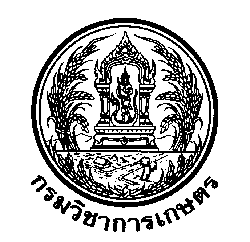 กมพ. 1–2 กมพ. 1–2 กมพ. 1–2 กมพ. 1–2 กมพ. 1–2 กมพ. 1–2 กมพ. 1–2 กมพ. 1–2 กมพ. 1–2 กมพ. 1–2 กมพ. 1–2 กมพ. 1–2 กมพ. 1–2 กมพ. 1–2 กมพ. 1–2 กมพ. 1–2 กมพ. 1–2 กมพ. 1–2 กมพ. 1–2 กมพ. 1–2 กมพ. 1–2 สำหรับเจ้าหน้าที่กรอกข้อมูลสำหรับเจ้าหน้าที่กรอกข้อมูลสำหรับเจ้าหน้าที่กรอกข้อมูลสำหรับเจ้าหน้าที่กรอกข้อมูลสำหรับเจ้าหน้าที่กรอกข้อมูลคำร้องขอใบรับรองสุขอนามัยสำหรับประเทศในสหภาพยุโรป Health Certificate กองพัฒนาระบบและรับรองมาตรฐานสินค้าพืช กรมวิชาการเกษตร  กระทรวงเกษตรและสหกรณ์คำร้องขอใบรับรองสุขอนามัยสำหรับประเทศในสหภาพยุโรป Health Certificate กองพัฒนาระบบและรับรองมาตรฐานสินค้าพืช กรมวิชาการเกษตร  กระทรวงเกษตรและสหกรณ์คำร้องขอใบรับรองสุขอนามัยสำหรับประเทศในสหภาพยุโรป Health Certificate กองพัฒนาระบบและรับรองมาตรฐานสินค้าพืช กรมวิชาการเกษตร  กระทรวงเกษตรและสหกรณ์คำร้องขอใบรับรองสุขอนามัยสำหรับประเทศในสหภาพยุโรป Health Certificate กองพัฒนาระบบและรับรองมาตรฐานสินค้าพืช กรมวิชาการเกษตร  กระทรวงเกษตรและสหกรณ์คำร้องขอใบรับรองสุขอนามัยสำหรับประเทศในสหภาพยุโรป Health Certificate กองพัฒนาระบบและรับรองมาตรฐานสินค้าพืช กรมวิชาการเกษตร  กระทรวงเกษตรและสหกรณ์คำร้องขอใบรับรองสุขอนามัยสำหรับประเทศในสหภาพยุโรป Health Certificate กองพัฒนาระบบและรับรองมาตรฐานสินค้าพืช กรมวิชาการเกษตร  กระทรวงเกษตรและสหกรณ์คำร้องขอใบรับรองสุขอนามัยสำหรับประเทศในสหภาพยุโรป Health Certificate กองพัฒนาระบบและรับรองมาตรฐานสินค้าพืช กรมวิชาการเกษตร  กระทรวงเกษตรและสหกรณ์คำร้องขอใบรับรองสุขอนามัยสำหรับประเทศในสหภาพยุโรป Health Certificate กองพัฒนาระบบและรับรองมาตรฐานสินค้าพืช กรมวิชาการเกษตร  กระทรวงเกษตรและสหกรณ์คำร้องขอใบรับรองสุขอนามัยสำหรับประเทศในสหภาพยุโรป Health Certificate กองพัฒนาระบบและรับรองมาตรฐานสินค้าพืช กรมวิชาการเกษตร  กระทรวงเกษตรและสหกรณ์คำร้องขอใบรับรองสุขอนามัยสำหรับประเทศในสหภาพยุโรป Health Certificate กองพัฒนาระบบและรับรองมาตรฐานสินค้าพืช กรมวิชาการเกษตร  กระทรวงเกษตรและสหกรณ์คำร้องขอใบรับรองสุขอนามัยสำหรับประเทศในสหภาพยุโรป Health Certificate กองพัฒนาระบบและรับรองมาตรฐานสินค้าพืช กรมวิชาการเกษตร  กระทรวงเกษตรและสหกรณ์คำร้องขอใบรับรองสุขอนามัยสำหรับประเทศในสหภาพยุโรป Health Certificate กองพัฒนาระบบและรับรองมาตรฐานสินค้าพืช กรมวิชาการเกษตร  กระทรวงเกษตรและสหกรณ์สำหรับผู้ประกอบการกรอกข้อมูลสำหรับผู้ประกอบการกรอกข้อมูลสำหรับผู้ประกอบการกรอกข้อมูลสำหรับผู้ประกอบการกรอกข้อมูลคำร้องขอใบรับรองสุขอนามัยสำหรับประเทศในสหภาพยุโรป Health Certificate กองพัฒนาระบบและรับรองมาตรฐานสินค้าพืช กรมวิชาการเกษตร  กระทรวงเกษตรและสหกรณ์คำร้องขอใบรับรองสุขอนามัยสำหรับประเทศในสหภาพยุโรป Health Certificate กองพัฒนาระบบและรับรองมาตรฐานสินค้าพืช กรมวิชาการเกษตร  กระทรวงเกษตรและสหกรณ์คำร้องขอใบรับรองสุขอนามัยสำหรับประเทศในสหภาพยุโรป Health Certificate กองพัฒนาระบบและรับรองมาตรฐานสินค้าพืช กรมวิชาการเกษตร  กระทรวงเกษตรและสหกรณ์คำร้องขอใบรับรองสุขอนามัยสำหรับประเทศในสหภาพยุโรป Health Certificate กองพัฒนาระบบและรับรองมาตรฐานสินค้าพืช กรมวิชาการเกษตร  กระทรวงเกษตรและสหกรณ์คำร้องขอใบรับรองสุขอนามัยสำหรับประเทศในสหภาพยุโรป Health Certificate กองพัฒนาระบบและรับรองมาตรฐานสินค้าพืช กรมวิชาการเกษตร  กระทรวงเกษตรและสหกรณ์คำร้องขอใบรับรองสุขอนามัยสำหรับประเทศในสหภาพยุโรป Health Certificate กองพัฒนาระบบและรับรองมาตรฐานสินค้าพืช กรมวิชาการเกษตร  กระทรวงเกษตรและสหกรณ์คำร้องขอใบรับรองสุขอนามัยสำหรับประเทศในสหภาพยุโรป Health Certificate กองพัฒนาระบบและรับรองมาตรฐานสินค้าพืช กรมวิชาการเกษตร  กระทรวงเกษตรและสหกรณ์คำร้องขอใบรับรองสุขอนามัยสำหรับประเทศในสหภาพยุโรป Health Certificate กองพัฒนาระบบและรับรองมาตรฐานสินค้าพืช กรมวิชาการเกษตร  กระทรวงเกษตรและสหกรณ์คำร้องขอใบรับรองสุขอนามัยสำหรับประเทศในสหภาพยุโรป Health Certificate กองพัฒนาระบบและรับรองมาตรฐานสินค้าพืช กรมวิชาการเกษตร  กระทรวงเกษตรและสหกรณ์คำร้องขอใบรับรองสุขอนามัยสำหรับประเทศในสหภาพยุโรป Health Certificate กองพัฒนาระบบและรับรองมาตรฐานสินค้าพืช กรมวิชาการเกษตร  กระทรวงเกษตรและสหกรณ์คำร้องขอใบรับรองสุขอนามัยสำหรับประเทศในสหภาพยุโรป Health Certificate กองพัฒนาระบบและรับรองมาตรฐานสินค้าพืช กรมวิชาการเกษตร  กระทรวงเกษตรและสหกรณ์คำร้องขอใบรับรองสุขอนามัยสำหรับประเทศในสหภาพยุโรป Health Certificate กองพัฒนาระบบและรับรองมาตรฐานสินค้าพืช กรมวิชาการเกษตร  กระทรวงเกษตรและสหกรณ์คำร้องเลขที่ :คำร้องเลขที่ :คำร้องขอใบรับรองสุขอนามัยสำหรับประเทศในสหภาพยุโรป Health Certificate กองพัฒนาระบบและรับรองมาตรฐานสินค้าพืช กรมวิชาการเกษตร  กระทรวงเกษตรและสหกรณ์คำร้องขอใบรับรองสุขอนามัยสำหรับประเทศในสหภาพยุโรป Health Certificate กองพัฒนาระบบและรับรองมาตรฐานสินค้าพืช กรมวิชาการเกษตร  กระทรวงเกษตรและสหกรณ์คำร้องขอใบรับรองสุขอนามัยสำหรับประเทศในสหภาพยุโรป Health Certificate กองพัฒนาระบบและรับรองมาตรฐานสินค้าพืช กรมวิชาการเกษตร  กระทรวงเกษตรและสหกรณ์คำร้องขอใบรับรองสุขอนามัยสำหรับประเทศในสหภาพยุโรป Health Certificate กองพัฒนาระบบและรับรองมาตรฐานสินค้าพืช กรมวิชาการเกษตร  กระทรวงเกษตรและสหกรณ์คำร้องขอใบรับรองสุขอนามัยสำหรับประเทศในสหภาพยุโรป Health Certificate กองพัฒนาระบบและรับรองมาตรฐานสินค้าพืช กรมวิชาการเกษตร  กระทรวงเกษตรและสหกรณ์คำร้องขอใบรับรองสุขอนามัยสำหรับประเทศในสหภาพยุโรป Health Certificate กองพัฒนาระบบและรับรองมาตรฐานสินค้าพืช กรมวิชาการเกษตร  กระทรวงเกษตรและสหกรณ์คำร้องขอใบรับรองสุขอนามัยสำหรับประเทศในสหภาพยุโรป Health Certificate กองพัฒนาระบบและรับรองมาตรฐานสินค้าพืช กรมวิชาการเกษตร  กระทรวงเกษตรและสหกรณ์คำร้องขอใบรับรองสุขอนามัยสำหรับประเทศในสหภาพยุโรป Health Certificate กองพัฒนาระบบและรับรองมาตรฐานสินค้าพืช กรมวิชาการเกษตร  กระทรวงเกษตรและสหกรณ์คำร้องขอใบรับรองสุขอนามัยสำหรับประเทศในสหภาพยุโรป Health Certificate กองพัฒนาระบบและรับรองมาตรฐานสินค้าพืช กรมวิชาการเกษตร  กระทรวงเกษตรและสหกรณ์คำร้องขอใบรับรองสุขอนามัยสำหรับประเทศในสหภาพยุโรป Health Certificate กองพัฒนาระบบและรับรองมาตรฐานสินค้าพืช กรมวิชาการเกษตร  กระทรวงเกษตรและสหกรณ์คำร้องขอใบรับรองสุขอนามัยสำหรับประเทศในสหภาพยุโรป Health Certificate กองพัฒนาระบบและรับรองมาตรฐานสินค้าพืช กรมวิชาการเกษตร  กระทรวงเกษตรและสหกรณ์คำร้องขอใบรับรองสุขอนามัยสำหรับประเทศในสหภาพยุโรป Health Certificate กองพัฒนาระบบและรับรองมาตรฐานสินค้าพืช กรมวิชาการเกษตร  กระทรวงเกษตรและสหกรณ์ต้องการหนังสือรับรองสุขอนามัยต้องการหนังสือรับรองสุขอนามัยต้องการหนังสือรับรองสุขอนามัยต้องการหนังสือรับรองสุขอนามัยวันที่รับ :วันที่รับ :คำร้องขอใบรับรองสุขอนามัยสำหรับประเทศในสหภาพยุโรป Health Certificate กองพัฒนาระบบและรับรองมาตรฐานสินค้าพืช กรมวิชาการเกษตร  กระทรวงเกษตรและสหกรณ์คำร้องขอใบรับรองสุขอนามัยสำหรับประเทศในสหภาพยุโรป Health Certificate กองพัฒนาระบบและรับรองมาตรฐานสินค้าพืช กรมวิชาการเกษตร  กระทรวงเกษตรและสหกรณ์คำร้องขอใบรับรองสุขอนามัยสำหรับประเทศในสหภาพยุโรป Health Certificate กองพัฒนาระบบและรับรองมาตรฐานสินค้าพืช กรมวิชาการเกษตร  กระทรวงเกษตรและสหกรณ์คำร้องขอใบรับรองสุขอนามัยสำหรับประเทศในสหภาพยุโรป Health Certificate กองพัฒนาระบบและรับรองมาตรฐานสินค้าพืช กรมวิชาการเกษตร  กระทรวงเกษตรและสหกรณ์คำร้องขอใบรับรองสุขอนามัยสำหรับประเทศในสหภาพยุโรป Health Certificate กองพัฒนาระบบและรับรองมาตรฐานสินค้าพืช กรมวิชาการเกษตร  กระทรวงเกษตรและสหกรณ์คำร้องขอใบรับรองสุขอนามัยสำหรับประเทศในสหภาพยุโรป Health Certificate กองพัฒนาระบบและรับรองมาตรฐานสินค้าพืช กรมวิชาการเกษตร  กระทรวงเกษตรและสหกรณ์คำร้องขอใบรับรองสุขอนามัยสำหรับประเทศในสหภาพยุโรป Health Certificate กองพัฒนาระบบและรับรองมาตรฐานสินค้าพืช กรมวิชาการเกษตร  กระทรวงเกษตรและสหกรณ์คำร้องขอใบรับรองสุขอนามัยสำหรับประเทศในสหภาพยุโรป Health Certificate กองพัฒนาระบบและรับรองมาตรฐานสินค้าพืช กรมวิชาการเกษตร  กระทรวงเกษตรและสหกรณ์คำร้องขอใบรับรองสุขอนามัยสำหรับประเทศในสหภาพยุโรป Health Certificate กองพัฒนาระบบและรับรองมาตรฐานสินค้าพืช กรมวิชาการเกษตร  กระทรวงเกษตรและสหกรณ์คำร้องขอใบรับรองสุขอนามัยสำหรับประเทศในสหภาพยุโรป Health Certificate กองพัฒนาระบบและรับรองมาตรฐานสินค้าพืช กรมวิชาการเกษตร  กระทรวงเกษตรและสหกรณ์คำร้องขอใบรับรองสุขอนามัยสำหรับประเทศในสหภาพยุโรป Health Certificate กองพัฒนาระบบและรับรองมาตรฐานสินค้าพืช กรมวิชาการเกษตร  กระทรวงเกษตรและสหกรณ์คำร้องขอใบรับรองสุขอนามัยสำหรับประเทศในสหภาพยุโรป Health Certificate กองพัฒนาระบบและรับรองมาตรฐานสินค้าพืช กรมวิชาการเกษตร  กระทรวงเกษตรและสหกรณ์สำเนา			ฉบับสำเนา			ฉบับสำเนา			ฉบับสำเนา			ฉบับคำร้องขอใบรับรองสุขอนามัยสำหรับประเทศในสหภาพยุโรป Health Certificate กองพัฒนาระบบและรับรองมาตรฐานสินค้าพืช กรมวิชาการเกษตร  กระทรวงเกษตรและสหกรณ์คำร้องขอใบรับรองสุขอนามัยสำหรับประเทศในสหภาพยุโรป Health Certificate กองพัฒนาระบบและรับรองมาตรฐานสินค้าพืช กรมวิชาการเกษตร  กระทรวงเกษตรและสหกรณ์คำร้องขอใบรับรองสุขอนามัยสำหรับประเทศในสหภาพยุโรป Health Certificate กองพัฒนาระบบและรับรองมาตรฐานสินค้าพืช กรมวิชาการเกษตร  กระทรวงเกษตรและสหกรณ์คำร้องขอใบรับรองสุขอนามัยสำหรับประเทศในสหภาพยุโรป Health Certificate กองพัฒนาระบบและรับรองมาตรฐานสินค้าพืช กรมวิชาการเกษตร  กระทรวงเกษตรและสหกรณ์คำร้องขอใบรับรองสุขอนามัยสำหรับประเทศในสหภาพยุโรป Health Certificate กองพัฒนาระบบและรับรองมาตรฐานสินค้าพืช กรมวิชาการเกษตร  กระทรวงเกษตรและสหกรณ์คำร้องขอใบรับรองสุขอนามัยสำหรับประเทศในสหภาพยุโรป Health Certificate กองพัฒนาระบบและรับรองมาตรฐานสินค้าพืช กรมวิชาการเกษตร  กระทรวงเกษตรและสหกรณ์คำร้องขอใบรับรองสุขอนามัยสำหรับประเทศในสหภาพยุโรป Health Certificate กองพัฒนาระบบและรับรองมาตรฐานสินค้าพืช กรมวิชาการเกษตร  กระทรวงเกษตรและสหกรณ์คำร้องขอใบรับรองสุขอนามัยสำหรับประเทศในสหภาพยุโรป Health Certificate กองพัฒนาระบบและรับรองมาตรฐานสินค้าพืช กรมวิชาการเกษตร  กระทรวงเกษตรและสหกรณ์คำร้องขอใบรับรองสุขอนามัยสำหรับประเทศในสหภาพยุโรป Health Certificate กองพัฒนาระบบและรับรองมาตรฐานสินค้าพืช กรมวิชาการเกษตร  กระทรวงเกษตรและสหกรณ์คำร้องขอใบรับรองสุขอนามัยสำหรับประเทศในสหภาพยุโรป Health Certificate กองพัฒนาระบบและรับรองมาตรฐานสินค้าพืช กรมวิชาการเกษตร  กระทรวงเกษตรและสหกรณ์คำร้องขอใบรับรองสุขอนามัยสำหรับประเทศในสหภาพยุโรป Health Certificate กองพัฒนาระบบและรับรองมาตรฐานสินค้าพืช กรมวิชาการเกษตร  กระทรวงเกษตรและสหกรณ์คำร้องขอใบรับรองสุขอนามัยสำหรับประเทศในสหภาพยุโรป Health Certificate กองพัฒนาระบบและรับรองมาตรฐานสินค้าพืช กรมวิชาการเกษตร  กระทรวงเกษตรและสหกรณ์ ระบุข้อความพิเศษ ระบุข้อความพิเศษ ระบุข้อความพิเศษ ระบุข้อความพิเศษผู้รับคำร้อง :ผู้รับคำร้อง :คำร้องขอใบรับรองสุขอนามัยสำหรับประเทศในสหภาพยุโรป Health Certificate กองพัฒนาระบบและรับรองมาตรฐานสินค้าพืช กรมวิชาการเกษตร  กระทรวงเกษตรและสหกรณ์คำร้องขอใบรับรองสุขอนามัยสำหรับประเทศในสหภาพยุโรป Health Certificate กองพัฒนาระบบและรับรองมาตรฐานสินค้าพืช กรมวิชาการเกษตร  กระทรวงเกษตรและสหกรณ์คำร้องขอใบรับรองสุขอนามัยสำหรับประเทศในสหภาพยุโรป Health Certificate กองพัฒนาระบบและรับรองมาตรฐานสินค้าพืช กรมวิชาการเกษตร  กระทรวงเกษตรและสหกรณ์คำร้องขอใบรับรองสุขอนามัยสำหรับประเทศในสหภาพยุโรป Health Certificate กองพัฒนาระบบและรับรองมาตรฐานสินค้าพืช กรมวิชาการเกษตร  กระทรวงเกษตรและสหกรณ์คำร้องขอใบรับรองสุขอนามัยสำหรับประเทศในสหภาพยุโรป Health Certificate กองพัฒนาระบบและรับรองมาตรฐานสินค้าพืช กรมวิชาการเกษตร  กระทรวงเกษตรและสหกรณ์คำร้องขอใบรับรองสุขอนามัยสำหรับประเทศในสหภาพยุโรป Health Certificate กองพัฒนาระบบและรับรองมาตรฐานสินค้าพืช กรมวิชาการเกษตร  กระทรวงเกษตรและสหกรณ์คำร้องขอใบรับรองสุขอนามัยสำหรับประเทศในสหภาพยุโรป Health Certificate กองพัฒนาระบบและรับรองมาตรฐานสินค้าพืช กรมวิชาการเกษตร  กระทรวงเกษตรและสหกรณ์คำร้องขอใบรับรองสุขอนามัยสำหรับประเทศในสหภาพยุโรป Health Certificate กองพัฒนาระบบและรับรองมาตรฐานสินค้าพืช กรมวิชาการเกษตร  กระทรวงเกษตรและสหกรณ์คำร้องขอใบรับรองสุขอนามัยสำหรับประเทศในสหภาพยุโรป Health Certificate กองพัฒนาระบบและรับรองมาตรฐานสินค้าพืช กรมวิชาการเกษตร  กระทรวงเกษตรและสหกรณ์คำร้องขอใบรับรองสุขอนามัยสำหรับประเทศในสหภาพยุโรป Health Certificate กองพัฒนาระบบและรับรองมาตรฐานสินค้าพืช กรมวิชาการเกษตร  กระทรวงเกษตรและสหกรณ์คำร้องขอใบรับรองสุขอนามัยสำหรับประเทศในสหภาพยุโรป Health Certificate กองพัฒนาระบบและรับรองมาตรฐานสินค้าพืช กรมวิชาการเกษตร  กระทรวงเกษตรและสหกรณ์คำร้องขอใบรับรองสุขอนามัยสำหรับประเทศในสหภาพยุโรป Health Certificate กองพัฒนาระบบและรับรองมาตรฐานสินค้าพืช กรมวิชาการเกษตร  กระทรวงเกษตรและสหกรณ์I.1 Consignor / Exporter (ผู้ส่งออก; ชื่อ ที่อยู่ โทรศัพท์)I.1 Consignor / Exporter (ผู้ส่งออก; ชื่อ ที่อยู่ โทรศัพท์)I.1 Consignor / Exporter (ผู้ส่งออก; ชื่อ ที่อยู่ โทรศัพท์)I.1 Consignor / Exporter (ผู้ส่งออก; ชื่อ ที่อยู่ โทรศัพท์)I.1 Consignor / Exporter (ผู้ส่งออก; ชื่อ ที่อยู่ โทรศัพท์)I.1 Consignor / Exporter (ผู้ส่งออก; ชื่อ ที่อยู่ โทรศัพท์)I.1 Consignor / Exporter (ผู้ส่งออก; ชื่อ ที่อยู่ โทรศัพท์)I.1 Consignor / Exporter (ผู้ส่งออก; ชื่อ ที่อยู่ โทรศัพท์)I.1 Consignor / Exporter (ผู้ส่งออก; ชื่อ ที่อยู่ โทรศัพท์)I.1 Consignor / Exporter (ผู้ส่งออก; ชื่อ ที่อยู่ โทรศัพท์)I.2 Certificate Reference (เลขที่ใบรับรอง) [สำหรับเจ้าหน้าที่] I.2 Certificate Reference (เลขที่ใบรับรอง) [สำหรับเจ้าหน้าที่] I.2 Certificate Reference (เลขที่ใบรับรอง) [สำหรับเจ้าหน้าที่] I.2 Certificate Reference (เลขที่ใบรับรอง) [สำหรับเจ้าหน้าที่] I.2 Certificate Reference (เลขที่ใบรับรอง) [สำหรับเจ้าหน้าที่] I.2 Certificate Reference (เลขที่ใบรับรอง) [สำหรับเจ้าหน้าที่] I.2 Certificate Reference (เลขที่ใบรับรอง) [สำหรับเจ้าหน้าที่] I.2 Certificate Reference (เลขที่ใบรับรอง) [สำหรับเจ้าหน้าที่] I.2 Certificate Reference (เลขที่ใบรับรอง) [สำหรับเจ้าหน้าที่] I.2 Certificate Reference (เลขที่ใบรับรอง) [สำหรับเจ้าหน้าที่] I.2a IMSOC Reference –Name ––––––––––QR CODEAddress I.3 Central Competent Authority PLANT STANDARD AND CERTIFICATION DIVISION (PSCD)I.3 Central Competent Authority PLANT STANDARD AND CERTIFICATION DIVISION (PSCD)I.3 Central Competent Authority PLANT STANDARD AND CERTIFICATION DIVISION (PSCD)I.3 Central Competent Authority PLANT STANDARD AND CERTIFICATION DIVISION (PSCD)I.3 Central Competent Authority PLANT STANDARD AND CERTIFICATION DIVISION (PSCD)I.3 Central Competent Authority PLANT STANDARD AND CERTIFICATION DIVISION (PSCD)I.3 Central Competent Authority PLANT STANDARD AND CERTIFICATION DIVISION (PSCD)I.3 Central Competent Authority PLANT STANDARD AND CERTIFICATION DIVISION (PSCD)I.3 Central Competent Authority PLANT STANDARD AND CERTIFICATION DIVISION (PSCD)I.3 Central Competent Authority PLANT STANDARD AND CERTIFICATION DIVISION (PSCD)–Country                                                                    ISO Country CodeISO Country CodeISO Country CodeISO Country CodeISO Country CodeI.4 Local Competent Authority       	–I.4 Local Competent Authority       	–I.4 Local Competent Authority       	–I.4 Local Competent Authority       	–I.4 Local Competent Authority       	–I.4 Local Competent Authority       	–I.4 Local Competent Authority       	–I.4 Local Competent Authority       	–I.4 Local Competent Authority       	–I.4 Local Competent Authority       	––I.5 Consignee / Importer ผู้นำเข้า (ชื่อ ที่อยู่ โทรศัพท์)I.5 Consignee / Importer ผู้นำเข้า (ชื่อ ที่อยู่ โทรศัพท์)I.5 Consignee / Importer ผู้นำเข้า (ชื่อ ที่อยู่ โทรศัพท์)I.5 Consignee / Importer ผู้นำเข้า (ชื่อ ที่อยู่ โทรศัพท์)I.5 Consignee / Importer ผู้นำเข้า (ชื่อ ที่อยู่ โทรศัพท์)I.5 Consignee / Importer ผู้นำเข้า (ชื่อ ที่อยู่ โทรศัพท์)I.5 Consignee / Importer ผู้นำเข้า (ชื่อ ที่อยู่ โทรศัพท์)I.5 Consignee / Importer ผู้นำเข้า (ชื่อ ที่อยู่ โทรศัพท์)I.5 Consignee / Importer ผู้นำเข้า (ชื่อ ที่อยู่ โทรศัพท์)I.5 Consignee / Importer ผู้นำเข้า (ชื่อ ที่อยู่ โทรศัพท์)I.6 Operator Responsible for the Consignment ตัวแทนผู้นำเข้า (ถ้ามี)I.6 Operator Responsible for the Consignment ตัวแทนผู้นำเข้า (ถ้ามี)I.6 Operator Responsible for the Consignment ตัวแทนผู้นำเข้า (ถ้ามี)I.6 Operator Responsible for the Consignment ตัวแทนผู้นำเข้า (ถ้ามี)I.6 Operator Responsible for the Consignment ตัวแทนผู้นำเข้า (ถ้ามี)I.6 Operator Responsible for the Consignment ตัวแทนผู้นำเข้า (ถ้ามี)I.6 Operator Responsible for the Consignment ตัวแทนผู้นำเข้า (ถ้ามี)I.6 Operator Responsible for the Consignment ตัวแทนผู้นำเข้า (ถ้ามี)I.6 Operator Responsible for the Consignment ตัวแทนผู้นำเข้า (ถ้ามี)I.6 Operator Responsible for the Consignment ตัวแทนผู้นำเข้า (ถ้ามี)I.6 Operator Responsible for the Consignment ตัวแทนผู้นำเข้า (ถ้ามี)NameNameNameAddressAddressAddressCountry                                                                   ISO Country CodeISO Country CodeISO Country CodeISO Country CodeISO Country CodeCountry                                                                    Country                                                                    ISO Country CodeI.7 Country of Origin (ประเทศที่ส่งออก)I.7 Country of Origin (ประเทศที่ส่งออก)I.7 Country of Origin (ประเทศที่ส่งออก)I.7 Country of Origin (ประเทศที่ส่งออก)I.7 Country of Origin (ประเทศที่ส่งออก)ISO Country CodeISO Country CodeISO Country CodeISO Country CodeISO Country CodeI.9 Country of Destination (ประเทศปลายทาง)I.9 Country of Destination (ประเทศปลายทาง)I.9 Country of Destination (ประเทศปลายทาง)I.9 Country of Destination (ประเทศปลายทาง)I.9 Country of Destination (ประเทศปลายทาง)I.9 Country of Destination (ประเทศปลายทาง)I.9 Country of Destination (ประเทศปลายทาง)I.9 Country of Destination (ประเทศปลายทาง)I.9 Country of Destination (ประเทศปลายทาง)I.9 Country of Destination (ประเทศปลายทาง)ISO Country CodeI.8 Region of Origin (ภูมิภาคที่ส่งออก)	–I.8 Region of Origin (ภูมิภาคที่ส่งออก)	–I.8 Region of Origin (ภูมิภาคที่ส่งออก)	–I.8 Region of Origin (ภูมิภาคที่ส่งออก)	–I.8 Region of Origin (ภูมิภาคที่ส่งออก)	–Code     –Code     –Code     –Code     –Code     –I.10 Region of Destination (ภูมิภาคปลายทาง) 	–I.10 Region of Destination (ภูมิภาคปลายทาง) 	–I.10 Region of Destination (ภูมิภาคปลายทาง) 	–I.10 Region of Destination (ภูมิภาคปลายทาง) 	–I.10 Region of Destination (ภูมิภาคปลายทาง) 	–I.10 Region of Destination (ภูมิภาคปลายทาง) 	–I.10 Region of Destination (ภูมิภาคปลายทาง) 	–I.10 Region of Destination (ภูมิภาคปลายทาง) 	–I.10 Region of Destination (ภูมิภาคปลายทาง) 	–I.10 Region of Destination (ภูมิภาคปลายทาง) 	–Code   	–I.11 Place of Dispatch (สถานที่จัดส่ง; ชื่อ ที่อยู่)I.11 Place of Dispatch (สถานที่จัดส่ง; ชื่อ ที่อยู่)I.11 Place of Dispatch (สถานที่จัดส่ง; ชื่อ ที่อยู่)I.11 Place of Dispatch (สถานที่จัดส่ง; ชื่อ ที่อยู่)I.11 Place of Dispatch (สถานที่จัดส่ง; ชื่อ ที่อยู่)I.11 Place of Dispatch (สถานที่จัดส่ง; ชื่อ ที่อยู่)I.11 Place of Dispatch (สถานที่จัดส่ง; ชื่อ ที่อยู่)I.11 Place of Dispatch (สถานที่จัดส่ง; ชื่อ ที่อยู่)I.11 Place of Dispatch (สถานที่จัดส่ง; ชื่อ ที่อยู่)I.11 Place of Dispatch (สถานที่จัดส่ง; ชื่อ ที่อยู่)I.12 Place of Destination (สถานที่ปลายทาง; ชื่อ ที่อยู่)I.12 Place of Destination (สถานที่ปลายทาง; ชื่อ ที่อยู่)I.12 Place of Destination (สถานที่ปลายทาง; ชื่อ ที่อยู่)I.12 Place of Destination (สถานที่ปลายทาง; ชื่อ ที่อยู่)I.12 Place of Destination (สถานที่ปลายทาง; ชื่อ ที่อยู่)I.12 Place of Destination (สถานที่ปลายทาง; ชื่อ ที่อยู่)I.12 Place of Destination (สถานที่ปลายทาง; ชื่อ ที่อยู่)I.12 Place of Destination (สถานที่ปลายทาง; ชื่อ ที่อยู่)I.12 Place of Destination (สถานที่ปลายทาง; ชื่อ ที่อยู่)I.12 Place of Destination (สถานที่ปลายทาง; ชื่อ ที่อยู่)I.12 Place of Destination (สถานที่ปลายทาง; ชื่อ ที่อยู่)NameRegistration / Approval No. DOARegistration / Approval No. DOARegistration / Approval No. DOARegistration / Approval No. DOARegistration / Approval No. DOARegistration / Approval No. DOANameNameRegistration / Approval No.Registration / Approval No.Registration / Approval No.AddressAddressAddressCountry                                                                   ISO Country CodeISO Country CodeISO Country CodeISO Country CodeISO Country CodeCountry                                                                   Country                                                                   ISO Country CodeI.13 Place of Loading (สถานที่ต้นทางที่ส่งออก)I.13 Place of Loading (สถานที่ต้นทางที่ส่งออก)I.13 Place of Loading (สถานที่ต้นทางที่ส่งออก)I.13 Place of Loading (สถานที่ต้นทางที่ส่งออก)I.13 Place of Loading (สถานที่ต้นทางที่ส่งออก)I.13 Place of Loading (สถานที่ต้นทางที่ส่งออก)I.13 Place of Loading (สถานที่ต้นทางที่ส่งออก)I.13 Place of Loading (สถานที่ต้นทางที่ส่งออก)I.13 Place of Loading (สถานที่ต้นทางที่ส่งออก)I.13 Place of Loading (สถานที่ต้นทางที่ส่งออก)I.14 Date and Time of Departure (วันที่ส่งออก)I.14 Date and Time of Departure (วันที่ส่งออก)I.14 Date and Time of Departure (วันที่ส่งออก)I.14 Date and Time of Departure (วันที่ส่งออก)I.14 Date and Time of Departure (วันที่ส่งออก)I.14 Date and Time of Departure (วันที่ส่งออก)I.14 Date and Time of Departure (วันที่ส่งออก)I.14 Date and Time of Departure (วันที่ส่งออก)I.14 Date and Time of Departure (วันที่ส่งออก)I.14 Date and Time of Departure (วันที่ส่งออก)I.14 Date and Time of Departure (วันที่ส่งออก)I.15 Means of Transport (ส่งออกโดยทาง)I.15 Means of Transport (ส่งออกโดยทาง)I.15 Means of Transport (ส่งออกโดยทาง)I.15 Means of Transport (ส่งออกโดยทาง)I.15 Means of Transport (ส่งออกโดยทาง)I.15 Means of Transport (ส่งออกโดยทาง)I.15 Means of Transport (ส่งออกโดยทาง)I.15 Means of Transport (ส่งออกโดยทาง)I.15 Means of Transport (ส่งออกโดยทาง)I.15 Means of Transport (ส่งออกโดยทาง)I.16 Entry Border Control Post (ด่านนำเข้า)I.16 Entry Border Control Post (ด่านนำเข้า)I.16 Entry Border Control Post (ด่านนำเข้า)I.16 Entry Border Control Post (ด่านนำเข้า)I.16 Entry Border Control Post (ด่านนำเข้า)I.16 Entry Border Control Post (ด่านนำเข้า)I.16 Entry Border Control Post (ด่านนำเข้า)I.16 Entry Border Control Post (ด่านนำเข้า)I.16 Entry Border Control Post (ด่านนำเข้า)I.16 Entry Border Control Post (ด่านนำเข้า)I.16 Entry Border Control Post (ด่านนำเข้า) Aircraft (ทางอากาศ) Aircraft (ทางอากาศ) Aircraft (ทางอากาศ) Vessel (ทางเรือ)  Vessel (ทางเรือ)  Vessel (ทางเรือ)  Vessel (ทางเรือ)  Vessel (ทางเรือ)  Vessel (ทางเรือ)  Vessel (ทางเรือ) I.17 Accompanying Documents (เอกสารประกอบ)I.17 Accompanying Documents (เอกสารประกอบ)I.17 Accompanying Documents (เอกสารประกอบ)I.17 Accompanying Documents (เอกสารประกอบ)I.17 Accompanying Documents (เอกสารประกอบ)I.17 Accompanying Documents (เอกสารประกอบ)I.17 Accompanying Documents (เอกสารประกอบ)I.17 Accompanying Documents (เอกสารประกอบ)I.17 Accompanying Documents (เอกสารประกอบ)I.17 Accompanying Documents (เอกสารประกอบ)-NONE- Railway (ทางรถไฟ) Railway (ทางรถไฟ) Railway (ทางรถไฟ) Road Vehicle (ทางบก)   Road Vehicle (ทางบก)   Road Vehicle (ทางบก)   Road Vehicle (ทางบก)   Road Vehicle (ทางบก)   Road Vehicle (ทางบก)   Road Vehicle (ทางบก)  TypeTypeCodeCountry                                                                   Country                                                                   ISO Country CodeIdentificationIdentificationCommercial Document Commercial Document Commercial Document Commercial Document ReferenceReferenceReferenceReferenceI.18 Transport Conditions (สภาวะการขนส่ง)I.18 Transport Conditions (สภาวะการขนส่ง)I.18 Transport Conditions (สภาวะการขนส่ง)I.18 Transport Conditions (สภาวะการขนส่ง)I.18 Transport Conditions (สภาวะการขนส่ง)I.18 Transport Conditions (สภาวะการขนส่ง)I.18 Transport Conditions (สภาวะการขนส่ง) Ambient (อุณหภูมิห้อง) Ambient (อุณหภูมิห้อง) Ambient (อุณหภูมิห้อง) Ambient (อุณหภูมิห้อง) Ambient (อุณหภูมิห้อง) Ambient (อุณหภูมิห้อง) Chilled (แช่เย็น) Chilled (แช่เย็น) Chilled (แช่เย็น) Chilled (แช่เย็น) Chilled (แช่เย็น) Chilled (แช่เย็น) Frozen (แช่แข็ง) Frozen (แช่แข็ง)I.19 Container Number / Seal Number (หมายเลขตู้สินค้า/หมายเลขแถบผนึกตู้สินค้า)I.19 Container Number / Seal Number (หมายเลขตู้สินค้า/หมายเลขแถบผนึกตู้สินค้า)I.19 Container Number / Seal Number (หมายเลขตู้สินค้า/หมายเลขแถบผนึกตู้สินค้า)I.19 Container Number / Seal Number (หมายเลขตู้สินค้า/หมายเลขแถบผนึกตู้สินค้า)I.19 Container Number / Seal Number (หมายเลขตู้สินค้า/หมายเลขแถบผนึกตู้สินค้า)I.19 Container Number / Seal Number (หมายเลขตู้สินค้า/หมายเลขแถบผนึกตู้สินค้า)I.19 Container Number / Seal Number (หมายเลขตู้สินค้า/หมายเลขแถบผนึกตู้สินค้า)I.19 Container Number / Seal Number (หมายเลขตู้สินค้า/หมายเลขแถบผนึกตู้สินค้า)I.19 Container Number / Seal Number (หมายเลขตู้สินค้า/หมายเลขแถบผนึกตู้สินค้า)I.19 Container Number / Seal Number (หมายเลขตู้สินค้า/หมายเลขแถบผนึกตู้สินค้า)I.19 Container Number / Seal Number (หมายเลขตู้สินค้า/หมายเลขแถบผนึกตู้สินค้า)I.19 Container Number / Seal Number (หมายเลขตู้สินค้า/หมายเลขแถบผนึกตู้สินค้า)I.19 Container Number / Seal Number (หมายเลขตู้สินค้า/หมายเลขแถบผนึกตู้สินค้า)I.19 Container Number / Seal Number (หมายเลขตู้สินค้า/หมายเลขแถบผนึกตู้สินค้า)I.19 Container Number / Seal Number (หมายเลขตู้สินค้า/หมายเลขแถบผนึกตู้สินค้า)I.19 Container Number / Seal Number (หมายเลขตู้สินค้า/หมายเลขแถบผนึกตู้สินค้า)I.19 Container Number / Seal Number (หมายเลขตู้สินค้า/หมายเลขแถบผนึกตู้สินค้า)I.19 Container Number / Seal Number (หมายเลขตู้สินค้า/หมายเลขแถบผนึกตู้สินค้า)I.19 Container Number / Seal Number (หมายเลขตู้สินค้า/หมายเลขแถบผนึกตู้สินค้า)I.19 Container Number / Seal Number (หมายเลขตู้สินค้า/หมายเลขแถบผนึกตู้สินค้า)I.19 Container Number / Seal Number (หมายเลขตู้สินค้า/หมายเลขแถบผนึกตู้สินค้า)Container No. Container No. Container No. Container No. Container No. Container No. Container No. Container No. Container No. Container No. Seal No. Seal No. Seal No. Seal No. Seal No. Seal No. Seal No. Seal No. Seal No. Seal No. Seal No. I.20 Certified as or for (การรับรองสำหรับ)I.20 Certified as or for (การรับรองสำหรับ)I.20 Certified as or for (การรับรองสำหรับ)I.20 Certified as or for (การรับรองสำหรับ)I.20 Certified as or for (การรับรองสำหรับ)I.20 Certified as or for (การรับรองสำหรับ)I.20 Certified as or for (การรับรองสำหรับ)I.20 Certified as or for (การรับรองสำหรับ)I.20 Certified as or for (การรับรองสำหรับ)I.20 Certified as or for (การรับรองสำหรับ) Products for Human Consumption (สำหรับบริโภค) Products for Human Consumption (สำหรับบริโภค) Products for Human Consumption (สำหรับบริโภค) Products for Human Consumption (สำหรับบริโภค) Products for Human Consumption (สำหรับบริโภค) Products for Human Consumption (สำหรับบริโภค) Products for Human Consumption (สำหรับบริโภค) Further Processing (นำไปผลิตต่อ) Further Processing (นำไปผลิตต่อ) Further Processing (นำไปผลิตต่อ) Further Processing (นำไปผลิตต่อ) Further Processing (นำไปผลิตต่อ) Further Processing (นำไปผลิตต่อ) Further Processing (นำไปผลิตต่อ) Further Processing (นำไปผลิตต่อ) Further Processing (นำไปผลิตต่อ) Other (อื่นๆ โปรดระบุ)		 Other (อื่นๆ โปรดระบุ)		 Other (อื่นๆ โปรดระบุ)		 Other (อื่นๆ โปรดระบุ)		 Other (อื่นๆ โปรดระบุ)		I.21  For Transit (เพื่อการส่งต่อ)		–I.21  For Transit (เพื่อการส่งต่อ)		–I.21  For Transit (เพื่อการส่งต่อ)		–I.21  For Transit (เพื่อการส่งต่อ)		–I.21  For Transit (เพื่อการส่งต่อ)		–I.21  For Transit (เพื่อการส่งต่อ)		–I.21  For Transit (เพื่อการส่งต่อ)		–I.21  For Transit (เพื่อการส่งต่อ)		–I.21  For Transit (เพื่อการส่งต่อ)		–I.21  For Transit (เพื่อการส่งต่อ)		–I.22  For Internal Market (ตลาดภายในประเทศ) I.22  For Internal Market (ตลาดภายในประเทศ) I.22  For Internal Market (ตลาดภายในประเทศ) I.22  For Internal Market (ตลาดภายในประเทศ) I.22  For Internal Market (ตลาดภายในประเทศ) I.22  For Internal Market (ตลาดภายในประเทศ) I.22  For Internal Market (ตลาดภายในประเทศ) I.22  For Internal Market (ตลาดภายในประเทศ) I.22  For Internal Market (ตลาดภายในประเทศ) I.22  For Internal Market (ตลาดภายในประเทศ) I.22  For Internal Market (ตลาดภายในประเทศ) Third Country          –Third Country          –Third Country          –Third Country          –Third Country          –ISO Country Code 	–ISO Country Code 	–ISO Country Code 	–ISO Country Code 	–ISO Country Code 	–I.23  For Re-Entry (ขออนุญาตนำกลับ) I.23  For Re-Entry (ขออนุญาตนำกลับ) I.23  For Re-Entry (ขออนุญาตนำกลับ) I.23  For Re-Entry (ขออนุญาตนำกลับ) I.23  For Re-Entry (ขออนุญาตนำกลับ) I.23  For Re-Entry (ขออนุญาตนำกลับ) I.23  For Re-Entry (ขออนุญาตนำกลับ) I.23  For Re-Entry (ขออนุญาตนำกลับ) I.23  For Re-Entry (ขออนุญาตนำกลับ) I.23  For Re-Entry (ขออนุญาตนำกลับ) I.23  For Re-Entry (ขออนุญาตนำกลับ) I.24 Total Number of packages (ปริมาณส่งออกทั้งหมด)I.24 Total Number of packages (ปริมาณส่งออกทั้งหมด)I.24 Total Number of packages (ปริมาณส่งออกทั้งหมด)I.25 Total Quantity (จำนวนทั้งหมด)I.25 Total Quantity (จำนวนทั้งหมด)I.25 Total Quantity (จำนวนทั้งหมด)I.25 Total Quantity (จำนวนทั้งหมด)I.25 Total Quantity (จำนวนทั้งหมด)I.26 Total Net Weight [Kg] / Gross Weight [Kg] (น้ำหนักสุทธิ [Kg] / น้ำหนักรวม [Kg])I.26 Total Net Weight [Kg] / Gross Weight [Kg] (น้ำหนักสุทธิ [Kg] / น้ำหนักรวม [Kg])I.26 Total Net Weight [Kg] / Gross Weight [Kg] (น้ำหนักสุทธิ [Kg] / น้ำหนักรวม [Kg])I.26 Total Net Weight [Kg] / Gross Weight [Kg] (น้ำหนักสุทธิ [Kg] / น้ำหนักรวม [Kg])I.26 Total Net Weight [Kg] / Gross Weight [Kg] (น้ำหนักสุทธิ [Kg] / น้ำหนักรวม [Kg])I.26 Total Net Weight [Kg] / Gross Weight [Kg] (น้ำหนักสุทธิ [Kg] / น้ำหนักรวม [Kg])I.26 Total Net Weight [Kg] / Gross Weight [Kg] (น้ำหนักสุทธิ [Kg] / น้ำหนักรวม [Kg])I.26 Total Net Weight [Kg] / Gross Weight [Kg] (น้ำหนักสุทธิ [Kg] / น้ำหนักรวม [Kg])I.26 Total Net Weight [Kg] / Gross Weight [Kg] (น้ำหนักสุทธิ [Kg] / น้ำหนักรวม [Kg])I.26 Total Net Weight [Kg] / Gross Weight [Kg] (น้ำหนักสุทธิ [Kg] / น้ำหนักรวม [Kg])I.26 Total Net Weight [Kg] / Gross Weight [Kg] (น้ำหนักสุทธิ [Kg] / น้ำหนักรวม [Kg])Total Amount USD (มูลค่าการส่งออก)Total Amount USD (มูลค่าการส่งออก)I.27 Description of Consignment (รายละเอียดสินค้า)I.27 Description of Consignment (รายละเอียดสินค้า)I.27 Description of Consignment (รายละเอียดสินค้า)I.27 Description of Consignment (รายละเอียดสินค้า)I.27 Description of Consignment (รายละเอียดสินค้า)I.27 Description of Consignment (รายละเอียดสินค้า)I.27 Description of Consignment (รายละเอียดสินค้า)I.27 Description of Consignment (รายละเอียดสินค้า)I.27 Description of Consignment (รายละเอียดสินค้า)I.27 Description of Consignment (รายละเอียดสินค้า)I.27 Description of Consignment (รายละเอียดสินค้า)I.27 Description of Consignment (รายละเอียดสินค้า)I.27 Description of Consignment (รายละเอียดสินค้า)I.27 Description of Consignment (รายละเอียดสินค้า)I.27 Description of Consignment (รายละเอียดสินค้า)I.27 Description of Consignment (รายละเอียดสินค้า)I.27 Description of Consignment (รายละเอียดสินค้า)I.27 Description of Consignment (รายละเอียดสินค้า)I.27 Description of Consignment (รายละเอียดสินค้า)I.27 Description of Consignment (รายละเอียดสินค้า)I.27 Description of Consignment (รายละเอียดสินค้า)CN Code (พิกัดศุลกากร)CN Code (พิกัดศุลกากร)CN Code (พิกัดศุลกากร)CN Code (พิกัดศุลกากร)CN Code (พิกัดศุลกากร)CN Code (พิกัดศุลกากร)CN Code (พิกัดศุลกากร)CN Code (พิกัดศุลกากร)CN Code (พิกัดศุลกากร)CN Code (พิกัดศุลกากร)CN Code (พิกัดศุลกากร)Category (หมวดหมู่)Category (หมวดหมู่)Category (หมวดหมู่)Category (หมวดหมู่)Category (หมวดหมู่)Category (หมวดหมู่)Category (หมวดหมู่)Category (หมวดหมู่)Category (หมวดหมู่)Category (หมวดหมู่)Identification Mark (เครื่องหมายการค้า)Identification Mark (เครื่องหมายการค้า)Identification Mark (เครื่องหมายการค้า)Identification Mark (เครื่องหมายการค้า)Identification Mark (เครื่องหมายการค้า)Identification Mark (เครื่องหมายการค้า)Type of Packaging (ประเภทของบรรจุภัณฑ์)Type of Packaging (ประเภทของบรรจุภัณฑ์)Type of Packaging (ประเภทของบรรจุภัณฑ์)Type of Packaging (ประเภทของบรรจุภัณฑ์)Type of Packaging (ประเภทของบรรจุภัณฑ์)Type of Packaging (ประเภทของบรรจุภัณฑ์)Type of Packaging (ประเภทของบรรจุภัณฑ์)Type of Packaging (ประเภทของบรรจุภัณฑ์)Type of Packaging (ประเภทของบรรจุภัณฑ์)Net Weight (น้ำหนักสุทธิ)Net Weight (น้ำหนักสุทธิ)Net Weight (น้ำหนักสุทธิ)Net Weight (น้ำหนักสุทธิ)Net Weight (น้ำหนักสุทธิ)Net Weight (น้ำหนักสุทธิ)Nature of Commodity (ลักษณะของสินค้า)Nature of Commodity (ลักษณะของสินค้า)Nature of Commodity (ลักษณะของสินค้า)Nature of Commodity (ลักษณะของสินค้า)Nature of Commodity (ลักษณะของสินค้า)Nature of Commodity (ลักษณะของสินค้า)Number of Packages (จำนวนบรรจุภัณฑ์)Number of Packages (จำนวนบรรจุภัณฑ์)Number of Packages (จำนวนบรรจุภัณฑ์)Number of Packages (จำนวนบรรจุภัณฑ์)Number of Packages (จำนวนบรรจุภัณฑ์)Number of Packages (จำนวนบรรจุภัณฑ์)Number of Packages (จำนวนบรรจุภัณฑ์)Number of Packages (จำนวนบรรจุภัณฑ์)Number of Packages (จำนวนบรรจุภัณฑ์)Batch No. (เลขที่ครั้งที่ผลิต)Batch No. (เลขที่ครั้งที่ผลิต)Batch No. (เลขที่ครั้งที่ผลิต)Batch No. (เลขที่ครั้งที่ผลิต)Batch No. (เลขที่ครั้งที่ผลิต)Batch No. (เลขที่ครั้งที่ผลิต)  Final Consumer (ผู้บริโภคขั้นสุดท้าย)   Final Consumer (ผู้บริโภคขั้นสุดท้าย)   Final Consumer (ผู้บริโภคขั้นสุดท้าย) Date of Collection / Production (วันที่รวบรวม / ผลิต)Date of Collection / Production (วันที่รวบรวม / ผลิต)Date of Collection / Production (วันที่รวบรวม / ผลิต)Date of Collection / Production (วันที่รวบรวม / ผลิต)Date of Collection / Production (วันที่รวบรวม / ผลิต)Date of Collection / Production (วันที่รวบรวม / ผลิต)Manufacturing - Plant (โรงงานผลิต - โรงงาน)Manufacturing - Plant (โรงงานผลิต - โรงงาน)Manufacturing - Plant (โรงงานผลิต - โรงงาน)Manufacturing - Plant (โรงงานผลิต - โรงงาน)Manufacturing - Plant (โรงงานผลิต - โรงงาน)Manufacturing - Plant (โรงงานผลิต - โรงงาน)Approval or Registration Number of Plant / Establishment / Centre (เลขที่อนุมัติหรือทะเบียนโรงงาน / สถานประกอบการ / ศูนย์)Approval or Registration Number of Plant / Establishment / Centre (เลขที่อนุมัติหรือทะเบียนโรงงาน / สถานประกอบการ / ศูนย์)Approval or Registration Number of Plant / Establishment / Centre (เลขที่อนุมัติหรือทะเบียนโรงงาน / สถานประกอบการ / ศูนย์)Approval or Registration Number of Plant / Establishment / Centre (เลขที่อนุมัติหรือทะเบียนโรงงาน / สถานประกอบการ / ศูนย์)Approval or Registration Number of Plant / Establishment / Centre (เลขที่อนุมัติหรือทะเบียนโรงงาน / สถานประกอบการ / ศูนย์)Approval or Registration Number of Plant / Establishment / Centre (เลขที่อนุมัติหรือทะเบียนโรงงาน / สถานประกอบการ / ศูนย์)ข้าพเจ้าขอรับรองว่ารายการข้างต้นถูกต้องตรงกับความเป็นจริงทุกประการข้าพเจ้าขอรับรองว่ารายการข้างต้นถูกต้องตรงกับความเป็นจริงทุกประการข้าพเจ้าขอรับรองว่ารายการข้างต้นถูกต้องตรงกับความเป็นจริงทุกประการข้าพเจ้าขอรับรองว่ารายการข้างต้นถูกต้องตรงกับความเป็นจริงทุกประการข้าพเจ้าขอรับรองว่ารายการข้างต้นถูกต้องตรงกับความเป็นจริงทุกประการข้าพเจ้าขอรับรองว่ารายการข้างต้นถูกต้องตรงกับความเป็นจริงทุกประการข้าพเจ้าขอรับรองว่ารายการข้างต้นถูกต้องตรงกับความเป็นจริงทุกประการข้าพเจ้าขอรับรองว่ารายการข้างต้นถูกต้องตรงกับความเป็นจริงทุกประการข้าพเจ้าขอรับรองว่ารายการข้างต้นถูกต้องตรงกับความเป็นจริงทุกประการข้าพเจ้าขอรับรองว่ารายการข้างต้นถูกต้องตรงกับความเป็นจริงทุกประการวันที่วันที่วันที่วันที่วันที่วันที่วันที่วันที่วันที่วันที่วันที่ลายมือชื่อและตราประทับของผู้ส่งออกลายมือชื่อและตราประทับของผู้ส่งออกลายมือชื่อและตราประทับของผู้ส่งออกลายมือชื่อและตราประทับของผู้ส่งออกลายมือชื่อและตราประทับของผู้ส่งออกลายมือชื่อและตราประทับของผู้ส่งออกลายมือชื่อและตราประทับของผู้ส่งออกลายมือชื่อและตราประทับของผู้ส่งออกลายมือชื่อและตราประทับของผู้ส่งออกลายมือชื่อและตราประทับของผู้ส่งออกหมายเหตุ: ให้กรอกข้อมูลเป็นภาษาอังกฤษหมายเหตุ: ให้กรอกข้อมูลเป็นภาษาอังกฤษหมายเหตุ: ให้กรอกข้อมูลเป็นภาษาอังกฤษหมายเหตุ: ให้กรอกข้อมูลเป็นภาษาอังกฤษหมายเหตุ: ให้กรอกข้อมูลเป็นภาษาอังกฤษหมายเหตุ: ให้กรอกข้อมูลเป็นภาษาอังกฤษหมายเหตุ: ให้กรอกข้อมูลเป็นภาษาอังกฤษหมายเหตุ: ให้กรอกข้อมูลเป็นภาษาอังกฤษหมายเหตุ: ให้กรอกข้อมูลเป็นภาษาอังกฤษหมายเหตุ: ให้กรอกข้อมูลเป็นภาษาอังกฤษหมายเหตุ: ให้กรอกข้อมูลเป็นภาษาอังกฤษหมายเหตุ: ให้กรอกข้อมูลเป็นภาษาอังกฤษหมายเหตุ: ให้กรอกข้อมูลเป็นภาษาอังกฤษ